ПРИКАЗ №___От 29.10.2018О проведении мониторинга качества знаний в 9,11 классах Согласно плану подготовки к ГИА-2019,  приказываю: Утвердить график проведения консультаций по подготовке к ГИА в 9х,11х классах (приложение №1) (приложение №2)Утвердить график проведения мониторинговых исследования в 9,11 классах. (Приложение №3)Учителям математики и русского языка Лищинской Е.Ю., Сединой З.И.,  Сапожниковой С.В, Костяковой А.А.ежемесячно до 30 числа вносить информацию о результатах проведённых мониторингов  АНАЛИЗ ОГЭ  (НОВАЯ ФОРМА) и АНАЛИЗ ЕГЭ (НОВАЯ ФОРМА). информировать через дневник  родителей о результате каждого мониторинга.Классным руководителям Костяковой А.А., Аминовой Е.А. Сапожниковой С.В..:довести информацию до родителей через электронный дневник о графике консультаций и проведении мониторинговых исследований до 15.11.2018.Проводить каждые два месяца родительские собрания  по результатам мониторинга и изучения нормативных документов по проведению и органиазции ГИА в 2019 году: 26.12.2018, 27.02.2019, 29.04.2019Директор МБОУ «СОШ №11» ______________/Демидова Т.А.ОзнакомленыПриложение №1 к приказу № от 07.11.2018РАСПИСАНИЕ КОНСУЛЬТАЦИЙ по подготовке к ЕГЭ /ОГЭ  обязательные предметыПриложение №2 к приказу № от 07.11.2018РАСПИСАНИЕ КОНСУЛЬТАЦИЙ по подготовке к ЕГЭ /ОГЭ  предметы по ВЫБОРУ Приложение №3к приказу № от 07.11.2018ПЛАН ПРОВЕДЕНИЯ ежемесячных мониторинговых работ по подготовке ОГЕ/ЕГЭ по математике*ПЛАН ПРОВЕДЕНИЯ ежемесячных мониторинговых работ по подготовке ОГЕ/ЕГЭ по русскому языку**Сроки проведения мониторингов могут меняется 3 дня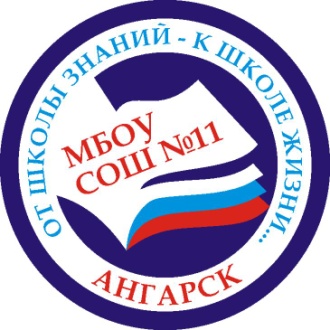 Муниципальное бюджетное общеобразовательное учреждение «Средняя общеобразовательная школа№11» 665852Россия,  г. Ангарск,  м-он Китой, ул. Трактовая,15Тел: 65-60-04e-mail: co11angarsk@mail.ruwww.co11.ucoz.ru№п/пФамилияРоспись1Лобанов А.А.2Сапожникова С.В.3Лищинская Е.Ю.4Седина З.И.5Костякова А.А.6Аминова Е.А.7Маслова Т.А.8Сергеева А.М.9Морозова М.А.10Ухова А.В.11Баргатина П.С.12Губкина Т.П.КлассДень неделиВремяПредметКабинет9А классср13:50Математика2219А класссб11:30Русский язык3229Б классср13:00Математика2219Б классчт14:40Русский язык32311А класспн13:50Математика21011А класссб10:45Русский язык322КлассДень неделиВремяПредметКабинет9А,Б класспн15:30История1099А,Б классчт14:40География3129А,Б класспн14:40Биология1129А,Б класспн14:40Обществознание1099А,Б классвт14:40Физика2129А,Б классвт15:00Химия1109А,Б классср14:40Информатика349КлассДень неделиВремяПредметКабинет11А классср15:30История10911А классвт14:40География31211А классвт13:50Биология11211А классср16:20Обществознание10911А классчт14:40Информатика34911А классвт16:00Химия110месяцклассДата/времяКабинетНоябрь9а29.11.2018  в 14:40221Декабрь9а20.12.2018 в 14:40221Январь9а24.01.2019 в 14:40221Февраль9а21.02.2019 в 14:40221Март9а21.03.2019 в 14:40221Апрель9а25.03.2019 в 14:40221месяцклассДата/времяКабинетНоябрь9б30.11.2018  в 14:40221Декабрь9б21.12.2018 в 14:40221Январь9б25.01.2019 в 14:40221Февраль9б22.02.2019 в 14:40221Март9б22.03.2019 в 14:40221Апрель9б26.03.2019 в 14:40221месяцклассДата/времяКабинетНоябрь11а30.11.2018  в 14:40210Декабрь11а21.12.2018 в 14:40210Январь11а25.01.2019 в 14:40210Февраль11а22.02.2019 в 14:40210Март11а22.03.2019 в 14:40210Апрель11а26.03.2019 в 14:40210месяцклассДата/времяКабинетНоябрь9а30.11.2018  в 14:40322Декабрь9а21.12.2018 в 14:40322Январь9а25.01.2019 в 14:40322Февраль9а22.02.2019 в 14:40322Март9а22.03.2019 в 14:40322Апрель9а26.03.2019 в 14:40322Май9а30.11.2018  в 14:40322месяцклассДата/времяКабинетНоябрь9б29.11.2018  в 14:40323Декабрь9б20.12.2018 в 14:40323Январь9б24.01.2019 в 14:40323Февраль9б21.02.2019 в 14:40323Март9б21.03.2019 в 14:40323Апрель9б25.03.2019 в 14:40323Май9б29.11.2018  в 14:40323месяцклассДата/времяКабинетНоябрь11а29.11.2018  в 14:40322Декабрь11а20.12.2018 в 14:40322Январь11а24.01.2019 в 14:40322Февраль11а21.02.2019 в 14:40322Март11а21.03.2019 в 14:40322Апрель11а25.03.2019 в 14:40322